Με μεγάλη επιτυχία έγινε η εκδήλωση του Δήμου Λαμιέων για την κοπή της Πρωτοχρονιάτικης Βασιλόπιτας Με την παρουσία του Δημάρχου Νίκου Σταυρογιάννη, εκπροσώπων των παρατάξεων του Δημοτικού Συμβουλίου αλλά και την καθολική συμμετοχική των υπαλλήλων και των εργαζόμενων σε όλα τα Νομικά Πρόσωπα πραγματοποιήθηκε το μεσημέρι της Κυριακής 24 Ιανουαρίου η κοπή της Πρωτοχρονιάτικης Βασιλόπιτας του Δήμου Λαμιέων. Ο Δήμαρχος Λαμιέων στο σύντομο χαιρετισμό του, αφού ευχήθηκε σε όλους καλή χρονιά, σημείωσε πως η εκδήλωση αυτή αποτελεί μια καλή αρχή που πρέπει να την συνεχίσουμε έτσι ώστε μέσω της καλύτερης συνεργασίας μεταξύ της Δημοτικής Αρχής και των εργαζόμενων στο Δήμο και στα Νομικά του πρόσωπα να φαίνονται και καλύτερα αποτελέσματα για τους δημότες μας.Στην εκδήλωση, όπου παραβρέθηκαν, μεταξύ άλλων, οι βουλευτές Αποστόλης Καραναστάσης και Γιάννης Σαρακιώτης, ο Αντιπεριφερειάρχης Περιφερειακής Ενότητας Φθιώτιδας Ευθύμιος Καραίσκος πήραν μέρος τα χορευτικά τμήματα του Πνευματικού Κέντρου Σταυρού, του Πολιτιστικού Συλλόγου Αγίας Παρασκευής και του Πολιτιστικού Συλλόγου Καλυβίων και η νεοσύστατη χορωδία του Πνευματικού Κέντρου Σταυρού.                                                                                                                              Από το Γραφείο Τύπου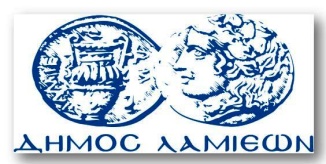         ΠΡΟΣ: ΜΜΕ                                                            ΔΗΜΟΣ ΛΑΜΙΕΩΝ                                                                     Γραφείου Τύπου                                                               & Επικοινωνίας                                                       Λαμία, 25/1/2016